Технологическая карта интегрированного урока по роману французского писателя Жюля Верна «Дети капитана Гранта»Географическое положение. История исследования Австралии ФИО учителей: Иванова Наталья Анатольевна, Сухорукова Галина Валентиновна, Липовка Вера Олеговна Класс: 7Предмет: интегрированный урок (информатика + география)Оборудование: интерактивная доска, раздаточный материал (иллюстрации, таблица, цитаты), карты, текст романа, презентация к урокуВид урока: урок-квест с элементами проблематизации с использованием ЛОТ (РКМЧП, ИАТ, ИКТ)Методы проведения урока: поисковый (эвристическая беседа), репродуктивный (обобщение информации в формате групповой работы), исследовательский.Цель урока: создание организационно-педагогических условий для проявления и оформления смыслов учащихся, формирования в процессе деятельности личностных, предметных и метапредметных результатов.Задачи урока: Личностныевоспитание интереса к изучению литературы, географии, информатики;осознание нравственной глубины данного произведения;формирование желания преодолевать трудности в процессе работы над заданиями;совершенствование эмоциональной сферы (восприимчивости, чуткости);воспитание культуры совместной деятельности (слушание, самопрезентация, реагирование); развитие творческих способностейМетапредметныеприобщение детей к основам мировой культуры, к духовному и нравственному опыту человечества;развитие компетенции самоидентификации: обозначение собственного образовательного ресурса, его проблематизация;развитие ценностно-смысловой сферы деятельности;активизация внимания учащихся и организация активной познавательной деятельностиПредметныеформирование умений анализировать текст в его художественной специфике;развитие компетенции текстодеятельности: проблематизации, концептуализации, аргументации;формирование положительной мотивации к чтению;формирование умений работать с  физическими картами с заданными масштабами и координатами;развитие географического мышления;знакомство с разными видами кодирования информации;знакомство разными типами и способами обработки информации.Дидактические средства: квест-технология (групповая форма работы).Характеристика этапов урокаКонспект урокаЗадача 1.  Местоположение материкаА. Определить крайние точки материка с их географическими координатами; Б. Вырезанный материк разметить на градусную сеть карты; В. Расшифровать, используя алфавит флажковой азбуки, названия материка и расположить их в исторической  последовательности.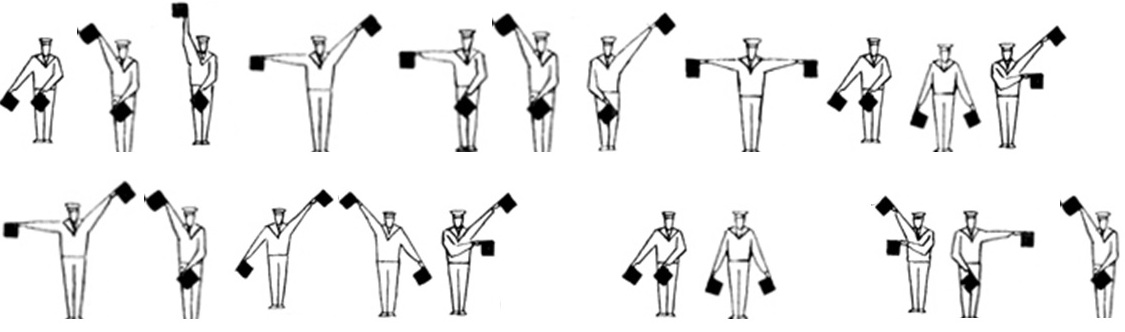 1. Неизвестная земля на юге  (лат. Terra Australis Ignota); 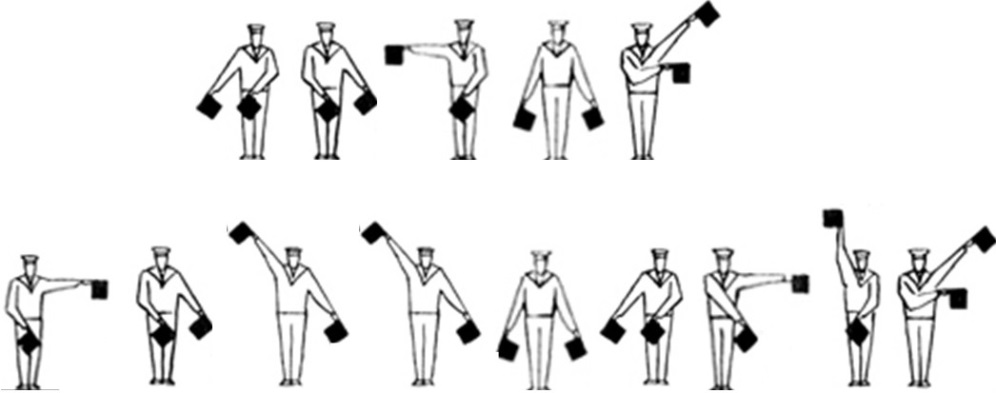 2. Новая Голландия  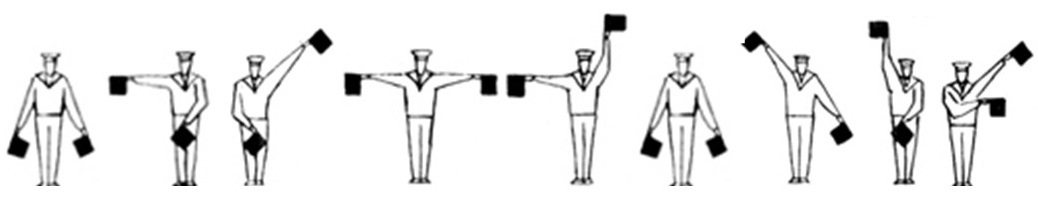 3.Австралия (лат. Austrālis («южный»). Информация для учителя: Terra Australis Ignota (лат.неизвестная земля на юге) была гипотетическим континентом, изображаемым на европейских картах с XV по XVIII века, и являлась понятием, истоки которого восходят к Аристотелю. Он изображался на дьепских картах середины XVI века, где его береговая линия находилась к югу от островов Ост-Индии; часто на месте континента изображались различные фиктивные детали. Уже сделанные открытия уменьшили белые пятна на картах, где этот континент мог бы быть обнаружен, но, тем не менее, многие картографы доверяли мнению Аристотеля. В 1655 г. этот громадный южный остров был назван Новой Голландией (так как в последующем роль голландских мореплавателей началась снижаться и к материку вернулось его первоначальное название). Задача 2. Описать ГП – значит выявить следующие особенности континента:Положение относительно экватора, тропиков, полярных кругов, нулевого меридиана.Крайние точки материка и их координаты.Климатические пояса.Моря и океаны. Береговая линия.Положение относительно других материков.Отправляясь в пешую экспедицию отряду необходимо пересечь материк по параллели 37 ю.ш. Выдается контурная карта Австралии (на столе роман и атлас)Задача 3. Простроить маршрут и определить, сколько километров преодолели  путешественники с запада на восток.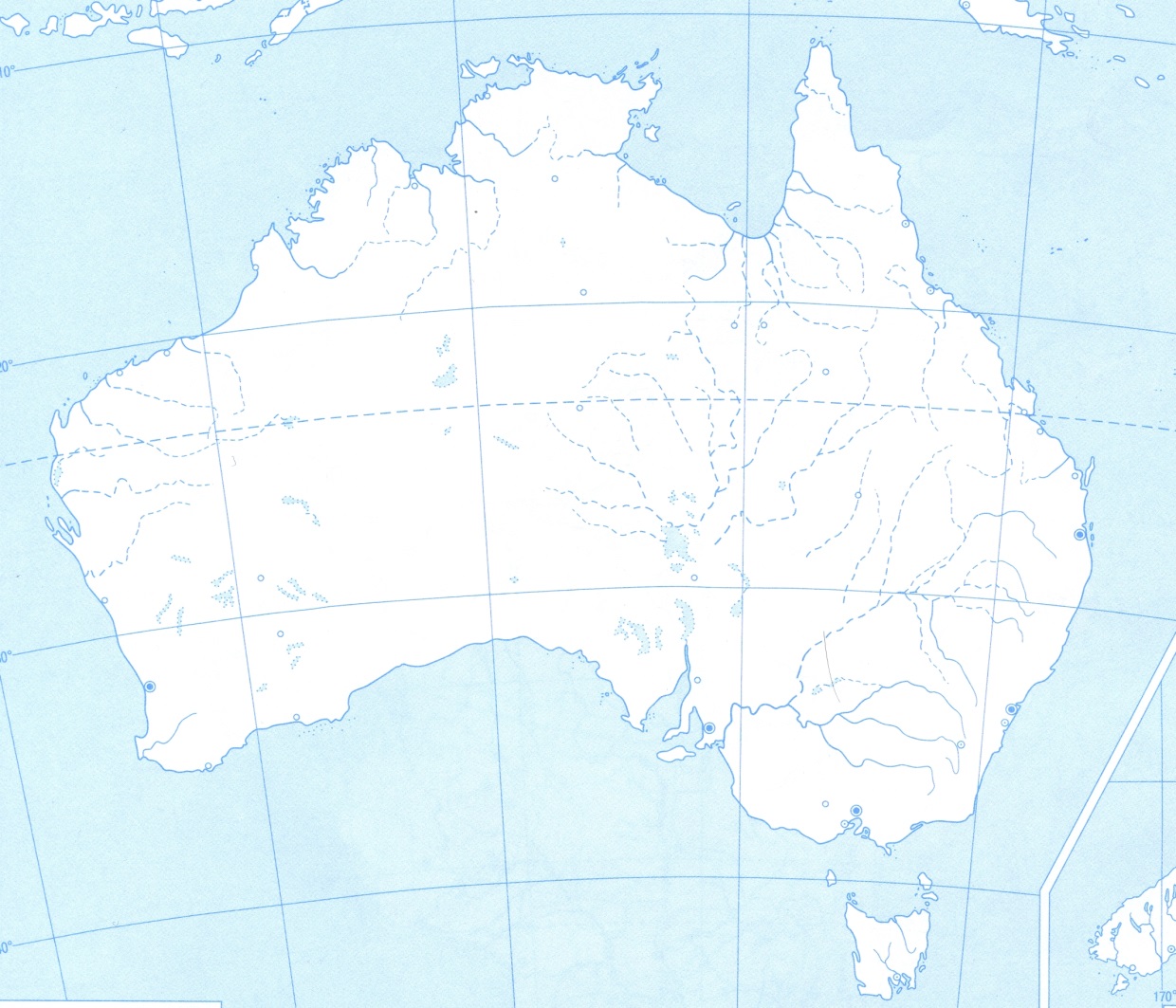 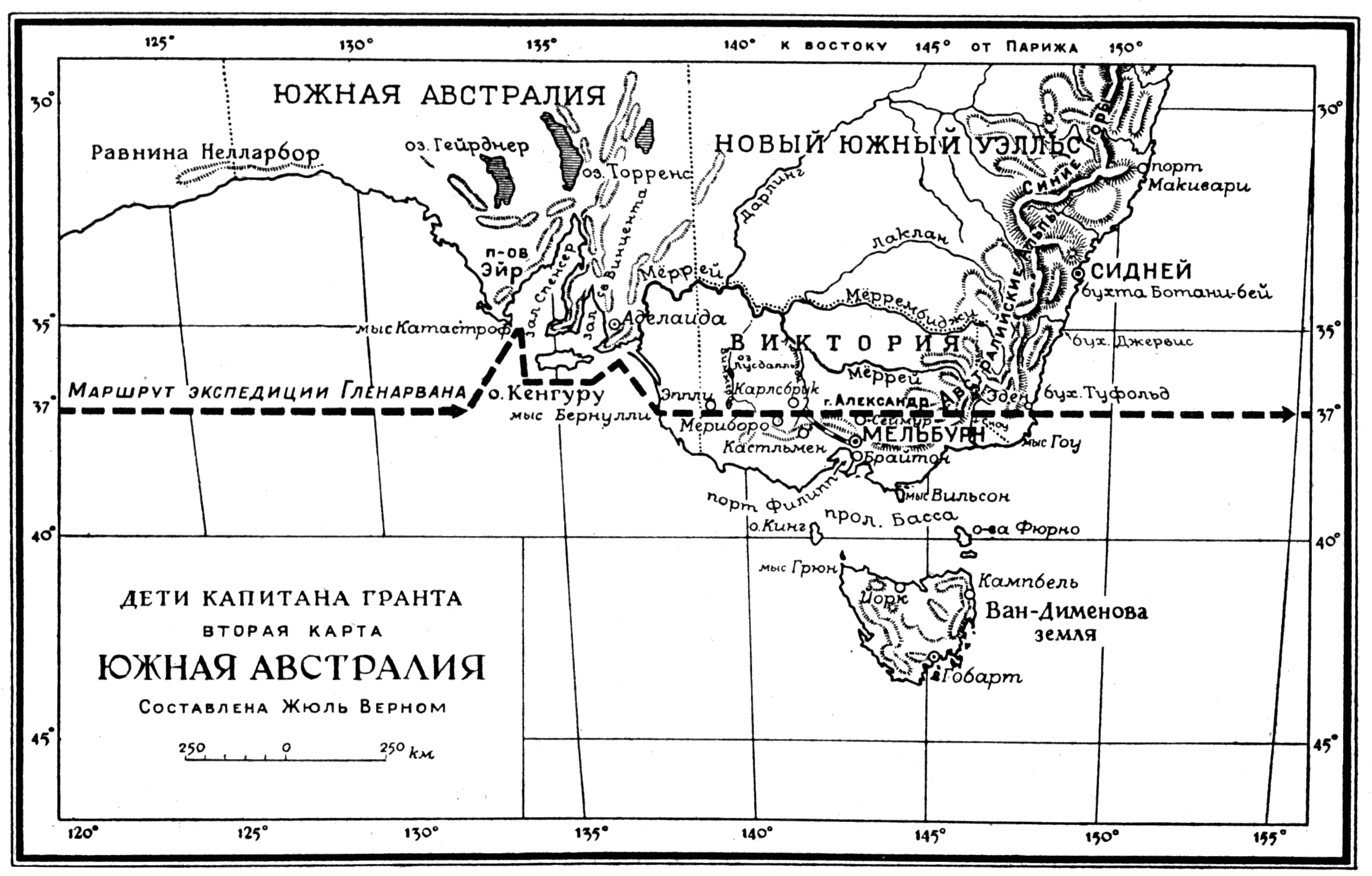 Задача 4. Часть вторая. Глава четвертая. Пари Жака Паганеля и майора Мак-Наббса (стр.180-184)Пари между Паганелем и майором Мак-Наббсом заключалось в том, что Паганель сможет перечислить 50  мореплавателей и путешественников, изучавших этот удивительный материк. Мы рассмотрим 5 наиболее известных открытий. Ваша задача расшифровать имена путешественников и соотнести литературное (1868г.) и современное открытие материка. Разместить на карте места открытий и исследований (фото)Шифр Цезаря, также известный как шифр сдвига, код Цезаря или сдвиг Цезаря — один из самых простых и наиболее широко известных методов шифрования.Шифр Цезаря — это вид шифра подстановки, в котором каждый символ в открытом тексте заменяется символом, находящимся на некотором постоянном числе позиций левее или правее него в алфавите. Например, в шифре со сдвигом вправо на 3, А была бы заменена на Г, Б станет Д, и так далее.Шифр назван в честь римского полководца Гая Юлия Цезаря, использовавшего его для секретной переписки со своими генералами.Раздаточный материалЗадача 1. Пункт В. Расшифровать, используя алфавит флажковой азбуки, названия материка и расположить их в исторической  последовательности.Задача 1, пункт Б. Вырезать материк и расположить его на карте – сетке.Карта сетка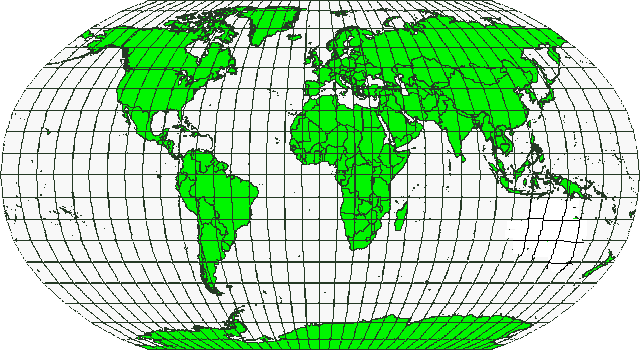 Задача 4. Распечатать и разрезать таблицу на карточкиЗадача 4. Шифр ЦезаряШифр Цезаря, также известный как шифр сдвига, код Цезаря или сдвиг Цезаря — один из самых простых и наиболее широко известных методов шифрования.Шифр Цезаря — это вид шифра подстановки, в котором каждый символ в открытом тексте заменяется символом, находящимся на некотором постоянном числе позиций левее или правее него в алфавите. Например, в шифре со сдвигом вправо на 3, А была бы заменена на Г, Б станет Д, и так далее.Шифр назван в честь римского полководца Гая Юлия Цезаря, использовавшего его для секретной переписки со своими генералами.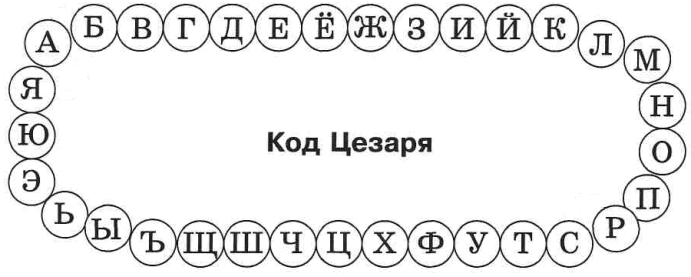 Название, содержание и цель этапа урокаДеятельность педагогаДеятельность учащихсяФормы работы на урокеРезультатОрганизационный моментПриветствует класс, проверяет готовность к занятиюПриветствуют педагога, проверяют уровень своей готовности к урокуФронтальнаяВолевая саморегуляция Актуализация знанийПроводит групповую проверку знания содержания романа у всех учеников; мотивирует учащихся кучебному действию;организует выполнениеучащимися учебного действияДемонстрируют уровень знания текста романа, работают с раздаточным материалом, возникавшие в ходе осуществления самостоятельной работы.ГрупповаяУмение отличать выполненное задание от невыполненного, определять объем знаний, которые уже были усвоены и которые еще предстоит усвоить.Проектирование новых знаний, актуализация субъективного опыта учениковКонтролирует правильность ответов учеников, осуществляет постановку учебной проблемы. Дают ответы на вопросы.Групповая/ индивидуальнаяУмение точно выражать свои мысли и формулировать вопросы для получения ответов. Формирование четких мыслительных процессов, выработка умения анализировать информацию. Работа с картографическими источниками информацииПоиск необходимого объекта на географической картеРешают поставленную педагогом задачу Групповая Находят географические объекты открытые путешественниками и мореплавателями. Сопоставляют современные данные с данными описанными в книге. Работа по информатике Выдает обучающимся пакет с заданиями, контролирует правильность декодирования информацииИспользуя флажковый алфавит, правило Шифра Цезаря,  декодируют названия материка и имен мореплавателей.ГрупповаяРасставляют расшифрованные названия материка в хронологическом порядке. Сопоставляют полученные имена мореплавателей с открытиями и событиями.Работа с картографическими источниками информацииПоиск необходимого объекта на плане местностиРешают поставленную педагогом задачу Групповая Используя знания об ориентировании на плане местности, находят клад, зарытый пиратамиПодведение итогов урока, рефлексияАктуализирует внимание на пройденном материале, побуждает к высказыванию своего мнения, соотносит достигнутые цели с поставленным результатом. Формулируют результат работы на уроке, называют основные тезисы усвоенного материала. Групповая, фронтальнаяУмение контролировать и оценивать учебный процесс, определять результативность образовательной деятельности. №Слово учителя№ слайдаРаздаточный материалДействия детей1.Здравствуйте, ребята! Жюль Верн был и остался неумирающим спутником путешественников и мечтателей. Его литературная деятельность продолжалась около 60 лет. Если собрать все его сочинения – стихи, пьесы, романы, рассказы, географические труды, статьи и очерки – получится библиотека из 120-130 томов. Библиотека, написанная одним человеком. Но значение писателя определяется не количеством опубликованных книг, а новизной его творчества, богатством идей, художественными открытиями, которые делают его непохожими на других. В этом отношении Ж.Верн уникален.           -А сегодня мы с вами, ребята, отправляемся в путешествие по одной из известнейших книг Ж.Верна «Дети капитана Гранта», точнее, посетим материк Австралия из этого романа. На протяжении урока мы будем собирать высказывание Паганеля об Австралии. За каждое удачно выполненное задание вы получите кусочек пазла.1-2Слушают учителя2.Итак, наши друзья благополучно пересекли Южную Америку и не найдя следов капитана Гранда решают плыть к берегам Австралии. Но для этого нам понадобится отыскать местоположение  этого материка на карте.3-4Задача 1. Определить местоположение материка на карте. Расшифровать исторические названия материка и распределить их в хронологическом порядке. В конверте: карта,  фотография материка, карточки с зашифрованными названиями и флажковый алфавит.Получают конверт с заданиями (Приложение 1). Определяют крайние точки материка. Находят искомый материк на карте. Используя алфавит флажковой азбуки, расшифровывают названия материка и располагают их в хронологическом порядке.Получают кусочек от пазла.3. Определив местоположение на карте, необходимо дать характеристику географического положения материка.5Определить географическое положение материкаКонкурс Паганеля (знатока географии). Один представитель от команды отвечает на вопросы у доски. Приложение 2 (на слайде)Получают кусочек от пазла.4. Отправляясь в пешую экспедицию, отряду необходимо пересечь материк по параллели 37 ю.ш. 6Задача 2. Используя текст романа на карте простроить маршрут экспедиции. Используя масштаб, определить, сколько километров прошли путешественники. В конверте карта Австралии.Выдается конверт с заданиями (Приложение 3)Получают кусочек от пазла.5.Кто же занимался изучением материка Австралии? Кто является его первооткрывателем? Мы узнаем из второй части (глава четвертая «Пари Жака Паганеля и майора Мак-Наббса»)7-8Задача 3. Заполнить таблицу. Ваша задача расшифровать имена путешественников и соотнести литературное (1868г.) и современное открытие материка. Разместить на карте, места открытий и исследований (фото). В конверте карточки с зашифрованными именами путешественников, карточки с объяснением шифра Цезаря, карточки с алфавитом, карточки с открытиями путешественников.Выдается конверт с заданиями (Приложение 4).Изучив правило кодирования информации с помощью Шифра Цезаря, обучающиеся декодируют имена путешественников и заполняют таблицу.Получают кусочек от пазла.6. На протяжении урока собирается фраза Паганаля «Австралия — страна наоборот...Самая причудливая, самая нелогичная страна из всех когда-либо существовавших!Земля парадоксальная, опровергающая законы природы!» 9Собрать высказывание, используя собранные в течение урока кусочки пазла.О  том действительно ли эта страна так причудлива, мы узнаем во второй части «Природа Австралии»Ученики сначала соединяют части послания в своей группе – не получается. Тогда догадываются, что нужно соединить части каждой группы в 1 целое.7.Чему вы сегодня научились на уроке? Какие качества развили в себе? На сколько баллов оцените работу своей команды? А всего класса?10отвечают 8.Что понравилось на уроке? Какие задания выполнить было легко? Что вызвало затруднение?Спасибо за урок!10отвечаютИмя путешественникаЛитературные данные(по роману «Дети капитана Гранта»Исторические данные о путешествиях и исследованияхТеодорих Гартог Честь открытия Австралии принадлежит голландцу, который высадился на западном берегу Австралии под двадцать пятым градусом широты и дал новой земле имя «Эндрахт» в честь своего корабля (16-17в.) Виллем ЯнсзонПервая документированная высадка на берегах Австралии произошла голландскими мореплавателями в 1606 году. Он описывал исследованное им побережье как пустынное и болотистое, то новое открытие не вызвало никакого интереса.Луис Вас-де-Торрес Не замеченной экспедицией Янссона корабль проплыл через пролив,  который в последствии был назван его именем.  В 1606 году испанский мореплаватель открыл самую северную оконечность материка и пролив отделяющий его от Новой Гвинеи.КарпентарКомандующий эскадрой, который входит со своими судами в огромный залив и поныне носящий его имя.КарстенцВ 1623 г. голландский корабль, вошел в большой залив на северном побережье Австралии. Капитан назвал этот залив в честь тогдашнего генерал-губернатора нидерландской Ост-Индии П. де Карпентера. Абель Тасман Огибает остров Ван-Демен.В 1642--1644 годах голландский исследователь и купец, обошёл вокруг Новой Голландии, доказав, что Австралия не является частью мифического южного континента. Он стал первым европейцем, достигшим острова Земля Ван-Димена (сегодня Тасмания).Джеймс Кук Трижды высаживался на материк. Изучал восточный берега Австралии, острова Тихого океана, и на о-вах Сандвичевых он был убит дикарями.Английский мореплаватель в 18в. На корабле “Индевор” он обошёл берега Новой Зеландии, установив её островное положение, и обследовал пролив между Северным и Южным островами, открыл Большой Барьерный риф и восточное побережье Австралии, которое объявил британским владением. Зашифрованное имя путешественникаРеальное (декодированное) имя путешественникаХзсжсулш ЁгухсёТеодорих ГартогЕлоозп ВрфксрВиллем ЯнсзонОцлф Егф-жз-ХсуузфЛуис Вас-де-ТорресНгуфхзрщКарстенцГдзоя ХгфпгрАбель ТасманЖйзмпф НцнДжеймс Кук НгутзрхгуКарпентар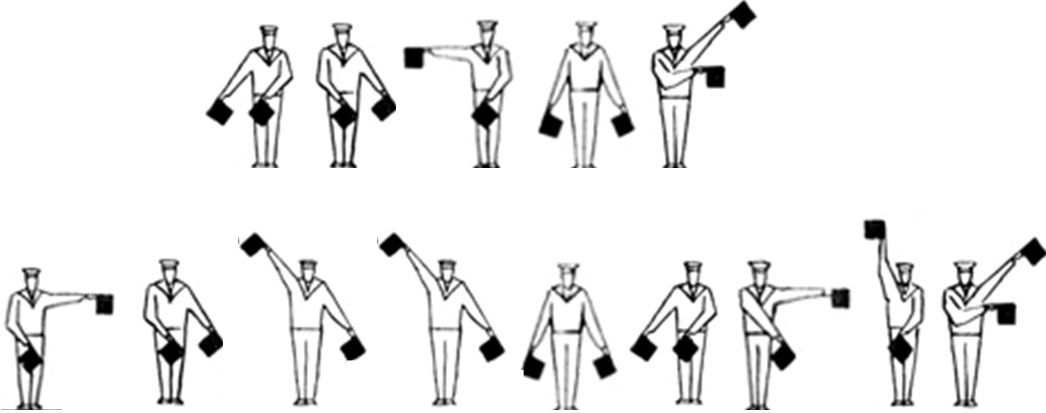 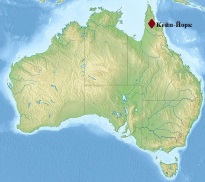 Теодорих ГартогЧесть открытия Австралии принадлежит голландцу, который высадился на западном берегу Австралии под двадцать пятым градусом широты и дал новой земле имя «Эндрахт» в честь своего корабля (16-17в.) Виллем ЯнсзонПервая документированная высадка на берегах Австралии произошла голландскими мореплавателями в 1606 году. Он описывал исследованное им побережье как пустынное и болотистое, то новое открытие не вызвало никакого интереса.Луис Вас-де-Торрес Не замеченный экспедицией Янссона,  корабль проплыл через пролив,  который в последствии был назван его именем.  КарпентарОгибает остров Ван-Демен.КарстенцКомандующий эскадрой, который входит со своими судами в огромный залив и поныне носящий его имя.Абель ТасманВ 1623 г. голландский корабль, вошел в большой залив на северном побережье Австралии. Капитан назвал этот залив в честь тогдашнего генерал-губернатора нидерландской Ост-Индии П. де Карпентера. Джеймс КукВ 1642 -1644 годах голландский исследователь и купец, обошёл вокруг Новой Голландии, доказав, что Австралия не является частью мифического южного континента. Он стал первым европейцем, достигшим острова Земля Ван-Димена (сегодня Тасмания).В 1606 году испанский мореплаватель открыл самую северную оконечность материка и пролив отделяющий его от Новой ГвинеиТрижды высаживался на материк. Изучал восточный берега Австралии, острова Тихого океана, и на о-вах Сандвичевых он был убит дикарями.Английский мореплаватель в 18в. На корабле “Индевор” он обошёл берега Новой Зеландии, установив её островное положение, и обследовал пролив между Северным и Южным островами, открыл Большой Барьерный риф и восточное побережье Австралии, которое объявил британским владением. Зашифрованное имя путешественникаЗашифрованное имя путешественникаХзсжсулш ЁгухсёНгутзрхгуЕлоозп ВрфксрЖйзмпф НцнОцлф Егф-жз-ХсуузфГдзоя ХгфпгрНгуфхзрщ